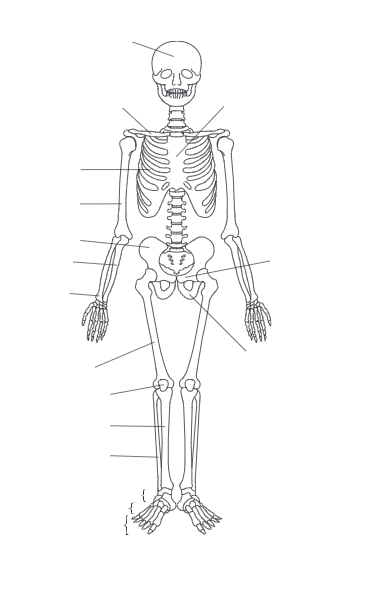 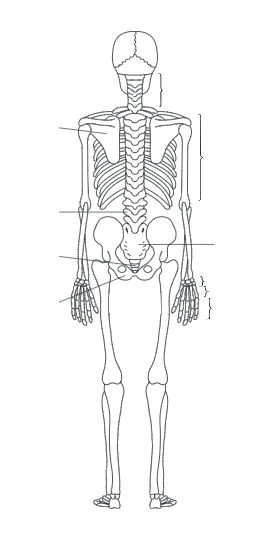 Task 4Functions of the skeletal system Explanation Examples of bone(s) 